Требования к оформлению рукописи ДЛЯ ЖУРНАЛА «ПСИХОЛОГИЯ ОБРАЗОВАНИЯ В ПОЛИКУЛЬТУРНОМ ПРОСТРАНСТВЕ»Рукопись присылается в виде файла в формате программы Microsoft Word, названного фамилией автора(ов) (формат – А4; поля – 2,5 см; шрифт – Times New Roman; междустрочный интервал – одинарный). Максимальный объем основного текста статьи – 1 п.л.Если в статье используются рисунки, они дополнительно присылаются в виде файлов .tiff или .jpeg. Перед статьей помещается следующая информация об авторе(ах):Фамилия, имя, отчество автора полностью (на русском и английском языках).Ученая степень (при наличии), ученое звание (при наличии), должность, место работы или учебы автора, рабочий адрес (на русском и английском языках).Контактная информация (номер контактного телефона, адрес электронной почты (будет опубликован), адрес для пересылки авторского экземпляра (если необходимо)).Далее следуют (сначала все элементы на русском языке, затем – все, кроме УДК, на английском; каждый элемент отделяется пропущенной строкой):УДК, который должен отражать тематику статьи (напр.: http://teacode.com/online/udc/) (размер шрифта – 12; оформление шрифта – полужирный; выравнивание – по правому краю).Название статьи (размер шрифта – 12; оформление шрифта – только прописные, полужирный; выравнивание – по центру, без отступа).Инициалы и фамилия автора (размер шрифта – 12; оформление шрифта – полужирный; выравнивание – по центру, без отступа).Полное название организации и, в скобках, название города и страны (размер шрифта – 12; оформление шрифта – обычный; выравнивание – по центру, без отступа).Резюме статьи и ключевые слова (размер шрифта – 11; оформление шрифта – курсив; выравнивание – по ширине, отступ – 1,25 см; слова «Резюме» и «Ключевые слова» дополнительно выделяются полужирным). Резюме отражает актуальность, цель, методы и результаты работы. Резюме должно позволять читателю понять уникальность данной статьи по отношению к прочим родственным по тематике исследованиям. Объем текста резюме должен быть в пределах 200–250 слов. Количество ключевых слов – до 10.При необходимости редакция журнала может на условиях дополнительной оплаты обеспечить перевод соответствующих элементов текста на английский язык.Затем располагается основной текст статьи (размер шрифта – 12; выравнивание – по ширине, отступ – 1,25 см). Минимальный объем основного текста – 0,4 п. л.Таблицы и рисунки в тексте должны иметь сквозную нумерацию. Размер текста внутри таблиц – 10. Все рисунки должны быть представлены в черно-белом исполнении. Образец оформления таблиц и рисунков см. в приложении.Все списки оформляются с использованием автоматических списков Microsoft Word.Ссылки в основном тексте даются в скобках: (Фамилия, год издания, страница): (Библер, 1989, с. 35). При наличии у работы нескольких авторов, их фамилии перечисляются через запятую. Если у источника невозможно определить автора, то можно указать название публикации или выпустившей ее организации. Длинные названия разрешается сокращать, заменяя удаленную часть знаком «…». Если в тексте прямо указывается автор, то рекомендуется не дублировать его фамилию в ссылке: «…как это было представлено в очерке С.А. Голованенко (2008)».Допускаются только общепринятые сокращения. Буква «ё» везде заменяется на «е», кроме фамилий и особых случаев.Статья завершается списком литературы на русском и английском языках с сортировкой по алфавиту (размер шрифта – 11; оформление шрифта – обычный; выравнивание – по ширине, выступ – 1,25 см). Список на русском языке оформляется в соответствии с ГОСТ Р 7.0.5–2008. Для списка на английском языке используется стиль American Psychological Association (APA). Для транслитерации мы рекомендуем использовать сервис www.translit.ru (выбрать стандарт BGN). Порядок источников в английском варианте может отличаться от порядка источников в варианте на русском языке. Образец оформления списков см. в приложении. ПРИЛОЖЕНИЕОбразец 1Оформление текста рукописиУДК 37.011, 364.01ЭКЗИСТЕНЦИАЛИЗМ КАК ОСНОВАНИЕ ПРАКТИКИ СОЦИАЛЬНОЙ РАБОТЫ И ПЕДАГОГИЧЕСКАЯ ПЕРСПЕКТИВА ПОМОЩИА.Е. КрикуновЕлецкий государственный университет им. И.А. Бунина (Елец, Россия)Резюме. Статья содержит общий очерк основных положений экзистенциальной социальной работы. Социальная работа, по мнению автора, представляет интерес для философии образования в силу своей ориентации на решение педагогических по своей сути задач при оказании клиенту социально-психологической и социально-педагогической помощи. Предполагается, что проблемы адаптации экзистенциализма к практике социальной работы аналогичны проблемам построения основанной на экзистенциализме философии образования. Автор конкретизирует основные причины, не позволяющие говорить о реальном влиянии экзистенциализма на теорию и практику образования. Во-первых, использование экзистенциальной философией специфического набора понятий, описывающих человеческое существование и резко отличающихся от общепринятого словаря педагогики. Во-вторых, стремление к разработке форм обучения и воспитания, отличающихся от принятых в современном образовании. Аналогичные проблемы определяют трудности в адаптации экзистенциальной философии и основанной на ней экзистенциальной терапии к потребностям социальной работы. В статье утверждается, что практика экзистенциальной терапии предполагает своеобразный пересмотр классических представлений об образовании человека. В первую очередь автор обращает внимание на игнорирование экзистенциальной социальной работой истории проблем клиента. Педагогически это можно интерпретировать как указание на возможность отклонения любого воспитательного эффекта прошлых взаимодействий. Кроме того, экзистенциальная социальная работа отказывается от центрации на анализе или самоанализе личности клиента. Следовательно, никакой «образ» не может быть поставлен в соответствие формирующемуся человеку или принят в качестве цели образовательного взаимодействия. В целом экзистенциализм направлен не на прояснение структуры субъекта, а на последовательное отстаивание возможности рассматривать его вне пределов доступного для образования мира.Ключевые слова: экзистенциализм, экзистенциальная терапия, экзистенциальная социальная работа, образование, социально-педагогическая и социально-психологическая помощь.EXISTENTIALISM AS THE BASIS OF SOCIAL WORK PRACTICEAND THE PEDAGOGICAL PERSPECTIVE OF HELPAlexander E. KrikunovBunin Yelets State University(Yelets, Russia)Abstract. The article outlines main provisions of existential social work. Social work, according to the author, is of interest to the philosophy of education because of its orientation on solving pedagogical, in its essence, tasks when providing a client with socio-psychological and social-pedagogical help. It is assumed that the problems of adaptation of existentialism to the practice of social work are similar to the problems of the formation of the philosophy of education based on existentialism. The author specifies main reasons that do not allow one to talk about the real impact of existentialism on the theory and practice of education. Firstly, existential philosophy uses a specific set of concepts that describe human existence and which differ sharply from the generally accepted vocabulary of pedagogy. Secondly, the desire to develop forms of upbringing and teaching that are different from those accepted in modern education. Similar problems determine the difficulties in adapting existential philosophy and existential therapy, which is based on it, to the needs of social work. The article argues that the practice of existential therapy involves a kind of revision of classical ideas about human education. First of all, the author draws attention to the fact that existential social work neglects the history of customer problems. In pedagogical perspective, this can be interpreted as an indication of the possibility of rejecting any educational effect of past interactions. In addition, existential social work refuses to focus on the analysis or introspection of the client’s personality. Consequently, no “image” can be assigned to the emerging person or accepted as the goal of educational interaction. In general, existentialism is not aimed at clarifying the structure of the subject, but at the consistent defense of the possibility to consider it outside the limits of the world available to education.Keywords: existentialism, existential therapy, existential social work, education, socio-pedagogical and socio-psychological assistance.Появившиеся в последние годы авторитетные компендиумы (Encyclopedia of Educational Philosophy and Theory, 2017; International Handbook of Philosophy of Education, 2018), дающие общую характеристику современного состояния философии образования, не обращают внимания на экзистенциализм и не включают это философское направление в число тех, философско-педагогическая интерпретация которых может быть представлена как нечто очевидное. В одном из более ранних энциклопедических изданий проблема была охарактеризована следующим образом: «Экзистенциализм, с его акцентом на аутентичность, иногда появляется на образовательной сцене <…>, но, по практическим, а также теоретическим причинам (как бы выглядел экзистенциалистский учебный план?), он не имел реального влияния в теории или практике образования» (Winch, Gingell, 2008, p. 81). Исключением, на которое обращают внимание авторы только что процитированного очерка, являются работы М. Грин, в которых именно экзистенциальная философия становится основой предлагаемого описания педагогической практики. К ней можно было бы добавить целый перечень немецких философов и педагогов, оказывающихся вне основной линии philosophy of education. В первую очередь это М. Бубер и О. Больнов, работы которых хорошо репрезентируют возможности экзистенциального подхода к анализу образовательных взаимодействий на фоне, заданном длительной разработкой концепта Bildung. В то же время, все эти авторы также показывают и то, почему, во всяком случае, если обращать внимание на наиболее очевидные причины ситуации, экзистенциализм, при несомненном философском признании, так и не приобрел устойчивой педагогической репутации. Образец 2Оформление таблиц и рисунковТаблица 1Показатели гендерных особенностей лидерствау старшеклассников (в среднем)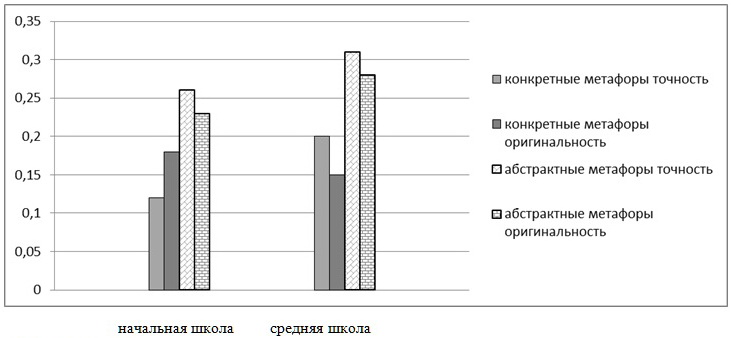 Рис. 1. Коэффициенты корреляции между показателями успешности интерпретации метафор и вербальным интеллектом у учащихся начальной и средней школыОбразец 3Оформление списка литературы на русском и английском языкахЛитератураАдлер А. Наука познания. М.: Логос, 2004.Библер B.C. Культура: диалог культур (опыт определения) // Вопросы философии. 1989. № 6. С. 34–40.Додатко Т.Н. Креативные приемы и техники формирования коммуникативных компетенций у студентов-дизайнеров // Научно-методический электронный журнал «Концепт». 2016. Т. 21. С. 45–51. URL: http://e-koncept.ru/2016/56342.htm (дата обращения: 10.07.2020).Крупнов А.И. Целостно-функциональный подход к изучению свойств личности // Системные исследования свойств личности. М.: УДН, 1994. С. 9–23.Матвеева А.И. Духовная социализация личности как проблема социальной философии: дис. … докт. филос. наук. Екатеринбург, 2012.Banaji M.R. Implicit attitudes can be measured // The nature of remembering: Essays in honor of Robert G. Crowder. Ed. by H.L. Roediger, J.S. Nairne,  I. Neath, A. Surprenant. Washington: American Psychological Association, 2001. P. 117–150.Merz T. Krisis der Bildung. Zur Postmoderne-Rezeption in der bildungs theoretischen Diskussion. Essen: Verlag die Blaue Eule, 1997.Yamamoto N., Otsuka K., Kubo Y., Hayashi M., Mizuno K., Ohshima H., Mukai C. Effects of long-term microgravity exposure in space on circadian rhythms of heart rate variability // Chronobiology international. 2015. Vol. 32(3). Pp. 327–340. https://doi.org/ 10.3109/07420528.2014.979940ReferencesAdler, A. (2004). The science of cognition [Nauka poznaniya]. Moscow: Logos.Banaji,  M. R.  (2001).  Implicit  attitudes  can  be  measured.  In  H. L. Roediger, J. S. Nairne,  I. Neath, & A. Surprenant (Eds.), The nature of remembering: Essays in honor of Robert G. Crowder (pp. 117–150). Washington: American Psychological Association.Bibler, V. S. (1989). Culture: dialog of cultures (the experience of definition) [Kul'tura: dialog kul'tur (opyt opredeleniya)]. Voprosy filosofii, (6), 34–40.Dodatko, T. N. (2016). Creative techniques and techniques for the formation of communicative competencies in design students [Kreativny`e priemy` i texniki formirovaniya kommunikativny`x kompetencij u studentov-dizajnerov]. Nauchno-metodicheskij e`lektronny`j zhurnal «Koncept», 21, 45–51. Retrieved from: http://e-koncept.ru/2016/56342.htmKrupnov, A. I. (1994). The Integrally-functional Approach to the Study of Personality Traits [Tselostno-funktsionalniy podkhod k izucheniyu svoystv lichnosti]. In System Research of Personality Traits [Sistemniye issledovaniya svoystv lichnosti] (pp. 9–23). Moscow: UDN.Matveeva, A. I. (2012). Spiritual socialization of the personality as a problem of social philosophy [Dukhovnaya sotsializatsiya lichnosti kak problema sotsial'noy filosofii] [dissertation]. Ekaterinburg.Merz, T. (1997). Krisis der Bildung. Zur Postmoderne-Rezeption in der bildungs theoretischen Diskussion. Essen: Verlag die Blaue Eule.Yamamoto, N., Otsuka, K., Kubo, Y., Hayashi M., Mizuno, K., Ohshima, H., & Mukai, C. (2015). Effects of long-term microgravity exposure in space on circadian rhythms of heart rate variability. Chronobiology international, 32(3), 327–340. https://doi.org/ 10.3109/07420528.2014.979940УровеньЮношиДевушкиНизкий уровень 40 %20 %Средний уровень43 %60 %Высокий уровень17 %13 %Диктаторский уровень0 %7 %